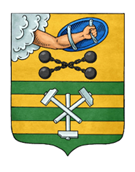 ПЕТРОЗАВОДСКИЙ ГОРОДСКОЙ СОВЕТ11 сессия 29 созываРЕШЕНИЕот 16 сентября 2022 г. № 29/11-152О внесении изменений в Решение Петрозаводскогогородского Совета от 15.12.2008 № XXVI/XXIV- 481«Об утверждении Перечня муниципального имуществаПетрозаводского городского округа, предназначенногодля оказания имущественной поддержки субъектовмалого и среднего предпринимательства» 
В соответствии с пунктом 33 части 1 статьи 16 Федерального закона 
от 06.10.2003 № 131-ФЗ «Об общих принципах организации местного самоуправления в Российской Федерации», Федеральным законом 
от 24.07.2007 № 209-ФЗ «О развитии малого и среднего предпринимательства в Российской Федерации», Уставом Петрозаводского городского округа, Решением Петрозаводского городского Совета от 23.04.2009 
№ XXVI/XXIX-584 «Об утверждении Порядка формирования, ведения, обязательного опубликования Перечня муниципального имущества Петрозаводского городского округа, предназначенного для оказания имущественной поддержки субъектов малого и среднего предпринимательства, и условий предоставления в аренду включенного в него имущества» Петрозаводский городской СоветРЕШИЛ:Внести следующие изменения в Перечень муниципального имущества Петрозаводского городского округа, предназначенного для оказания имущественной поддержки субъектов малого и среднего предпринимательства, утвержденный Решением Петрозаводского Совета 
от 15.12.2008 № XXVI/XXIV-481 (далее - Перечень):Строки 1, 9, 15, 23, 35, 39, 41, 42, 44 и 51 исключить. В строке 19 площадь «17,3» заменить на «16,6». В строке 52 площадь «59,9» заменить на «38,2».В строке 54 площадь «19,32» заменить на «19,8».Дополнить Перечень строками 74-78 следующего содержания:«												          ».74.ул. Антикайнена, д. 757,575.ул. Грибоедова, д. 6152,976.ул. Грибоедова, д. 620,777.ул. Грибоедова, д. 69,378.ул. Дзержинского, д. 447,7Председатель Петрозаводского городского Совета                                       Н.И. ДрейзисГлава Петрозаводского городского округа                          В.К. Любарский